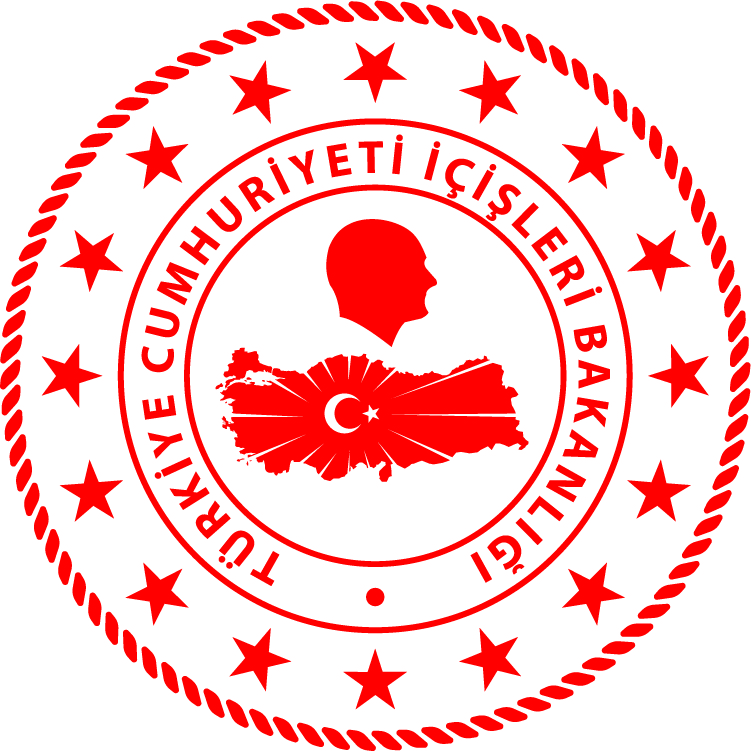 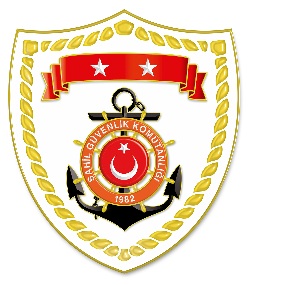 Karadeniz BölgesiMarmara BölgesiEge BölgesiAkdeniz BölgesiS.
NoTARİHMEVKİ VE ZAMANKURTARILAN SAYISIKURTARILAN/YEDEKLENEN TEKNE SAYISIAÇIKLAMA105 Temmuz 2021RİZE/Çayeli18.20--Kemeraltı sahilinden denize giren 1 şahsın aranması faaliyetlerine müştereken devam edilmektedir.206 Temmuz 2021ZONGULDAK/Merkez17.271-Uzunkum sahilinden denize giren ve boğulma tehlikesi geçiren 1 şahsın bulunması maksadıyla icra edilen arama kurtarma faaliyeti neticesinde bahse konu şahıs kurtarılarak Kilimli Balıkçı Barınağı’nda 112 Acil Sağlık Ambulansı personeline teslim edilmiştir.S.
NoTARİHMEVKİ VE ZAMANKURTARILAN SAYISIKURTARILAN/YEDEKLENEN TEKNE SAYISIAÇIKLAMA106 Temmuz 2021ÇANAKKALE/Bozcaada15.1521Akvaryum Koyu’ndan kanoyla denize açılan 2 şahsın geri dönemediği bilgisinin alınması üzerine icra edilen arama kurtarma faaliyetleri neticesinde bahse konu şahıslar kurtarılmış, kano ise yedeklenerek Bozcaada Limanı’na intikal ettirilmiştir.S.
NoTARİHMEVKİ VE ZAMANKURTARILAN SAYISIKURTARILAN/YEDEKLENEN TEKNE SAYISIAÇIKLAMA106 Temmuz 2021AYDIN/Kuşadası03.0035-Kuşadası ilçesi açıklarında Yunanistan unsurları tarafından Türk Karasularına bırakılan can salı içerisindeki 35 düzensiz göçmen kurtarılmıştır.206 Temmuz 2021İZMİR/Karaburun04.4018-Karaburun ilçesi açıklarında Yunanistan unsurları tarafından Türk Karasularına geri itilen lastik bot içerisindeki 18 düzensiz göçmen kurtarılmıştır.306 Temmuz 2021AYDIN/Kuşadası06.1035-Kuşadası ilçesi açıklarında Yunanistan unsurları tarafından Türk Karasularına geri itilen lastik bot içerisindeki 35 düzensiz göçmen kurtarılmıştır.406 Temmuz 2021AYDIN/Didim08.5531İmbat Koyu açıklarında makine arızası nedeniyle sürüklenen özel bir tekne, içerisindeki 3 şahıs ile birlikte yedeklenerek İmbat Koyu’na intikal ettirilmiştir.506 Temmuz 2021BALIKESİR/Ayvalık12.5071Dolap Adası mevkiinde içerisinde 7 şahıs bulunan özel bir teknenin karaya oturduğu bilgisinin alınması üzerine bahse konu tekne içerisindeki şahıslarla birlikte bulunduğu yerden çekilerek kurtarılmıştır.607 Temmuz 2021AYDIN/Didim03.501-Panayır Adası önlerinde 1 şahsın lastik bottan denize atladığı ve gözden kaybolduğu bilgisinin alınması üzerine icra edilen arama kurtarma faaliyeti neticesinde bahse konu şahıs Panayır Adası üzerinde sağ olarak tespit edilmiş ve Didim Marina’ya intikal ettirilmiştir.S.
NoTARİHMEVKİ VE ZAMANKURTARILAN SAYISIKURTARILAN/YEDEKLENEN TEKNE SAYISIAÇIKLAMA106 Temmuz 2021ANTALYA/Muratpaşa14.351-Lara sahilinden denize giren ve geri dönemeyen 1 şahsın bulunması maksadıyla icra edilen arama kurtarma faaliyeti neticesinde bahse konu şahıs kurtarılarak sahile intikal ettirilmiştir.